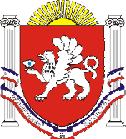 РЕСПУБЛИКА КРЫМРАЗДОЛЬНЕНСКИЙ РАЙОНКОВЫЛЬНОВСКИЙ СЕЛЬСКИЙ СОВЕТ 55 (внеочередное) заседание 2 созываРЕШЕНИЕ              19 мая 2023 г.                                 с. Ковыльное                                              № 351 О внесении изменений в решение Ковыльновского сельского совета от 19.07.2019 № 603 «Об утверждении Правил благоустройства и санитарного содержания территории Ковыльновского сельского поселения Раздольненского района Республики Крым» (в редакции решений от 27.11.2019 № 31; от 26.10.2020 № 97; от 16.03.2021 № 138; от 03.11.2022 № 277; от 10.03.2023 № 323) В соответствии с Федеральными законами от 06.10.2003 № 131-ФЗ «Об общих принципах организации местного самоуправления в Российской Федерации», от 21.12.2021 № 414-ФЗ «Об общих принципах организации публичной власти в субъектах Российской Федерации», Законом Республики Крым от 19.07.2022 № 307-ЗРК/2022 «Об исполнительных органах Республики Крым» поручением Главы Республики Крым от 22.03.2023 № 1/01-32/1308, принимая во внимание письмо Администрации Раздольненского района от 27.03.2023 № 01-20/205, заключение прокуратуры Раздольненского района от 25.04.2023 № Исорг-20350020-1046-23/2618-20350020 Ковыльновский сельский советРЕШИЛ:1. Внести в решение Ковыльновского сельского совета от 19.07.2019. № 603 «Об утверждении Правил благоустройства и санитарного содержания территории Ковыльновского сельского поселения Раздольненского района Республики Крым (в редакции решений от 27.11.2019 № 31; от 26.10.2020 № 97; от 16.03.2021 № 138; от 03.11.2022 № 277; от 10.03.2023 № 323) следующие изменения: в разделе 3 приложения к решению:пункт 1 подраздела 3.1 изложить в следующей редакции:  «1. Физические и юридические лица, независимо от их организационно-правовых форм, на основании добровольно принятых обязательств (договоров, соглашений) обязаны обеспечивать своевременную и качественную уборку принадлежащих им на праве собственности, находящихся во владении и (или) пользовании земельных участков, а также прилегающей территории в соответствии с настоящими Правилами благоустройства и требованиями действующего законодательства.»;пункт 2 подраздела 3.2 изложить в следующей редакции:  «2.Учреждения, предприятия, организации, субъекты хозяйствования, осуществляющие деятельность на территории сельского поселения, а также проживающие на его территории граждане, на основании добровольно принятых обязательств (договоров, соглашений) обязаны организовать и осуществлять:- покос сорной растительности (в том числе карантинных объектов растений (сорняков) в соответствии с Федеральным законом от 21.07.2014 № 206-ФЗ «О карантине растений», на находящихся у них в пользовании земельных участках, вокруг зданий, строений и сооружений и на прилегающих территориях; - своевременный покос зеленых зон, сбор и утилизацию растительных остатков;- сбор случайного мусора с обеспечением транспортировки до мест накопления ТКО;- санитарное содержание (очистку, подметание) твердых покрытий.»;подраздел 3.2 дополнить пунктом 3 следующего содержания: «3. Собственники помещений в многоквартирном доме или по их поручению товарищества собственников жилья, жилищные кооперативы, управляющие компании обязаны обеспечивать надлежащее состояние придомовой территории, содержание придомовой территории, элементов благоустройства, надлежащий уход за зелеными насаждениями, обрезку, своевременный снос больных и аварийных деревьев в соответствии с требованиями, установленными действующим законодательством.».2 Обнародовать данное решение на информационных стендах населенных пунктов Ковыльновского сельского поселения и на официальном сайте Администрации Ковыльновского сельского поселения в сети Интернет (http://kovilnovskoe-sp.ru/3. Настоящее решение вступает в силу со дня его официального обнародования.4. Контроль за выполнением настоящего решения возложить на председателя Ковыльновского сельского совета - главу Администрации Ковыльновского сельского поселения.Председатель Ковыльновского сельского совета- глава АдминистрацииКовыльновского сельского поселения				Ю.Н. Михайленко